STUDENT ESTABLISHED JOB DESCRIPTION	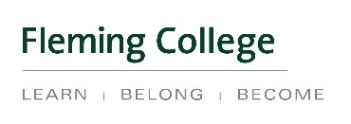 Title of Position:          Earth Resource Program Lab AssistantDivision/Department:	SENRS Job DutiesAssist Program Technologist with daily maintenance of Earth Resource lab space and equipment,i.e. cleaning, organizing, inventory and sign out of equipment.Assist in field trips and other activities as required.Assist in organizing and maintaining geological collectionsAssist in collecting lab specimens as requiredAssist with tours, program displays and open houses.QualificationsStudent in the Earth Resource Technician Program.Field identification skills in soils, minerals, rocks and aggregate materials.Ability to work safely in the lab and also under various field conditions.Strong communication skills, including accurate note-taking ability.Applied computing and mechanical capabilities an asset.Valid Class G driver’s license an asset.Must provide own steel toed shoes/boots (eye and ear protection supplied)Additional Information ie special equipment or travelUpdated March 2018	Page 1 of 1